ЗИМНЯЯ СМЕНА - 202102- 10 январяв лагере «МореМоре»место проведения: Пермский крайДетский лагерь отдыха приглашает детей от 7 до 16 лет на зимнюю смену в лагере «МореМоре» на базе кадетского корпуса под Усть-Качкой (Пермский край). Это лагерь для тех, кто любит активный отдых и чьи интересы разнообразны. Множество кружков, спорт, вечерние развлекательные мероприятия, полная занятость в течение дня, ежедневные фотоотчеты, опытные вожатые.Лагерь имеет развитую инфраструктуру позволяющую проводить активную и разноплановую программу независимо от погоды. Мы используем все - крытый бассейн, фитнес и диско залы, киноконцертный зал, множество аудиторий, спортивные площадки.Дети проживают в номерах с удобствами на этаже. Пятиразовое питание.МореМоре позитива!МореМоре зимней сказки!МореМоре старых и новых друзей!Стоимость путевки: 19 000 руб.Часто задаваемые вопросы:Будет ли трансфер Пермь- лагерь- Пермь? Ответ: ДА.Будет ли дети плавать в бассейне? Ответ: ДА.Размещение в комнатах? Ответ: по 4- 5- 6 чел. Можно ли оплатить путевку по программе «Кэшбек 20% картой МИР»? Ответ: ДА.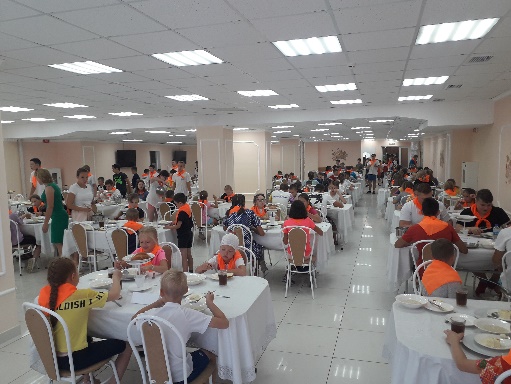 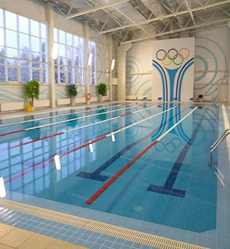 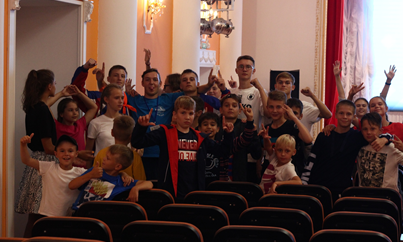 Подробности по тел.: 8 919 711 18 77 (доступно общение WhatsApp/ Viber) ВалерияНаш адрес: г. ПермьКомсомольский пр., д. 54, офис 419ТЕЛ.: (342) 247-48-48сайт: школа-тур.рф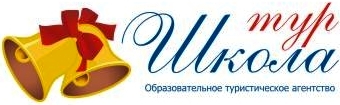 ООО Туристическое агентство«ТО Школа-Тур»